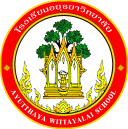 กิจกรรมโรงเรียนอยุธยาวิทยาลัย ปีการศึกษา 2562ชื่อกิจกรรม : ลูกอยุธยาวิทยาลัยมารยาทงามตามแบบไทยความสอดคล้องกับยุทธศาสตร์ กลยุทธ์ และนโยบาย :ยุทธศาสตร์ชาติ 20 ปี (พ.ศ.2560-2579) ด้านที่ 3	ยุทธศาสตร์กระทรวงศึกษาธิการ ฉบับที่ 12 ปีการศึกษา 2560-2564  ข้อที่ 3	กลยุทธ์ของ สพฐ. ข้อที่ 2	ยุทธศาสตร์ สพม. เขต 3  ข้อที่ 2 และ 5เกณฑ์คุณภาพโรงเรียนมาตรฐานสากล ข้อที่ 1 	มาตรฐานการประกันคุณภาพภายใน  มาตรฐานที่ 1  กลยุทธ์ของโรงเรียนอยุธยาวิทยาลัย ปีการศึกษา 2562-2564 ข้อที่ 2	          โครงการหลักของโรงเรียน โครงการที่ 2 ตัวชี้วัดที่ 2.1 , 2.4 และ2.5ลักษณะกิจกรรม :  กิจกรรมต่อเนื่อง   กิจกรรมใหม่	ชื่อผู้รับผิดชอบกิจกรรม : นางสาวรดามณี  สายพัฒนะ นางเตือนใจ  ประเสริฐศรี  นางรุ่งนภา  ชมภูราช  นางสาวสุมาลี  จริวัฒถิรเดช นายศักดา  สาพิมาน นางสิทธิรัตน์  วงค์ชุมกาญจน์ และ นางถวิล  สมัยมากกลุ่มบริหารงานที่รับผิดชอบ : กลุ่มบริหารงานบุคคลและกิจการนักเรียน1.  หลักการและเหตุผล  	สภาพสถานการณ์ปัจจุบันมีการเปลี่ยนแปลง ในด้านสภาพแวดล้อมในยุคปัจจุบัน ที่เปิดโลกให้กว้างขึ้น เยาวชนไทยสามารถรับรู้ข่าวสารได้ทั่วทุกมุมโลก สามารถรับเอาวัฒนธรรมทางตะวันตกเข้ามาใช้ในชีวิตประจำวันมากขึ้น แต่ในขณะเดียวกัน เยาวชนเริ่มละเลยมารยาทอันดีงามของไทยไป ไม่รู้จักเลือกใช้มารยาทไทย                     ให้เหมาะสมต่อกาลเทศะ มีเยาวชนไทยจำนวนมากที่ไม่ได้รับการอบรมสั่งสอนให้รู้จักการวางตัวให้เหมาะสมตามแบบวัฒนธรรมไทย เช่น มารยาทในการพูดคุยกับผู้ใหญ่ มารยาทในการพูดโทรศัพท์ มารยาทในการใช้สิ่งของสาธารณะ มารยาทในการรับประทานอาหาร มารยาทในการปฏิบัติตนต่อพระภิกษุมารยาทและกาลเทศะที่จำเป็นในชีวิตการเรียน หรือการแต่งกายที่ถูกต้องและเหมาะสม และอื่นๆ อีกหลายประการดังนั้น การพัฒนามารยาท       จึงถือเป็นกิจกรรมที่สำคัญกิจกรรมหนึ่งในการพัฒนาบุคลิกภาพที่พึงประสงค์ ดังนั้นคณะครูกลุ่มสาระสังคมศึกษา ศาสนาและวัฒนธรรม ได้ตระหนักถึงความสำคัญของการปลูกฝัง ให้นักเรียนเกิดคุณลักษณะตามค่านิยมของโรงเรียน คือ ตั้งใจเรียน เพียรทำดี มีวินัย รับใช้สังคมและถ่ายทอดความรู้ด้านมารยาทไทยให้กับเยาวชน                 เพื่อการพัฒนาบุคลิกภาพให้งามอย่างไทย และเพื่อส่งเสริมให้นักเรียนมีบุคลิกภาพที่ดี มีมารยาทงามตามวัฒนธรรมไทย2.  วัตถุประสงค์  1. เพื่อพัฒนาผู้เรียนให้มีความประพฤติด้านคุณธรรมจริยธรรมค่านิยมจิตสังคมจิตสานึกและวัฒนธรรมอันดีของสังคม2. เพื่อพัฒนาผู้เรียนให้มีคุณลักษณะอันพึงประสงค์ตามหลักสูตรการศึกษาขั้นพื้นฐาน3. เพื่อพัฒนาผู้เรียนให้มีส่วนร่วมกิจกรรม ส่งเสริมคุณธรรมจริยธรรม3.  ตัวชี้วัดความสำเร็จ2.1 ผู้เรียนร้อยละ 80 มีความประพฤติด้านคุณธรรมจริยธรรมค่านิยมจิตสังคมจิตสานึกและวัฒนธรรมอันดีของสังคม2.4 ผู้เรียนร้อยละ 90 มีคุณลักษณะอันพึงประสงค์ตามหลักสูตรการศึกษาขั้นพื้นฐาน2.5 ผู้เรียนร้อยละ 82 เข้าร่วมกิจกรรม ส่งเสริมคุณธรรมจริยธรรม4. เป้าหมาย/ ผลผลิต 	4.1  เชิงปริมาณ  	4.1.1 นักเรียนโรงเรียนอยุธยาวิทยาลัย ชั้นมัธยมศึกษาปีที่ 1-6 จำนวน 4,155 คน ร่วมกิจกรรมการเรียนรู้มารยาทงามตามแบบไทย	4.2  เชิงคุณภาพ  4.2.1 ผู้เรียนร้อยละ 80 ที่มีความประพฤติด้านคุณธรรมจริยธรรมค่านิยมจิตสังคมจิตสานึกและวัฒนธรรมอันดีของสังคม4.2.2 ผู้เรียนร้อยละ 90 มีคุณลักษณะอันพึงประสงค์ตามหลักสูตรการศึกษาขั้นพื้นฐาน4.2.3 ผู้เรียนร้อยละ 82 เข้าร่วมกิจกรรม ส่งเสริมคุณธรรมจริยธรรม5. สถานที่ดำเนินการ		โรงเรียนอยุธยาวิทยาลัย6. ระยะเวลาดำเนินงาน	16 พฤษภาคม 2562 – 15 กุมภาพันธ์ 25637. ขั้นตอนการดำเนินกิจกรรม8. งบประมาณดำเนินการ      รวมทั้งสิ้น................ 2,998...................บาท    โดยแบ่งเป็น	   งบอุดหนุนรายหัว				จำนวน........ 2,998........บาท		   งบพัฒนาผู้เรียน				จำนวน...........................บาท		   เงิน บ.ก.ศ.					จำนวน...........................บาท		   งบประมาณอื่น โปรดระบุ            		จำนวน...........................บาท       9. การติดตามและประเมินผล10.  ผลที่คาดว่าจะได้รับนักเรียนทุกคนในโรงเรียนอยุธยาวิทยาลัยได้เรียนรู้และปฏิบัติตามหลักมารยาทไทยได้อย่างถูกต้องเหมาะสม สามารถนำไปใช้ในชีวิตประจำวันได้ นอกจากนั้นยังนำนักเรียนที่ผ่านการคัดเลือกเข้าร่วมการแข่งขันกับหน่วยงานต่างๆได้ประมาณการงบประมาณที่ใช้ชื่อกิจกรรม : ลูกอยุธยาวิทยาลัยมารยาทไทยงามตามแบบไทยกลุ่มสาระการเรียนรู้สังคมศึกษา ศาสนา และวัฒนธรรมที่ขั้นตอนการดำเนินกิจกรรมงบประมาณงบประมาณงบประมาณงบประมาณงบประมาณระยะเวลาดำเนินการชื่อผู้รับผิดชอบที่ขั้นตอนการดำเนินกิจกรรมอุดหนุน     รายหัว(บาท)พัฒนาผู้เรียน(บาท)บ.ก.ศ.(บาท)อื่นๆ ระบุ  (บาท)รวม(บาท)ระยะเวลาดำเนินการชื่อผู้รับผิดชอบ1.Plan (วางแผน)Plan (วางแผน)Plan (วางแผน)Plan (วางแผน)Plan (วางแผน)Plan (วางแผน)Plan (วางแผน)Plan (วางแผน)1.ประชุมผู้เกี่ยวข้องวางแผนการดำเนินงาน-----20 พ.ค. 62-20 มิ.ย. 62นางสาวรดามณี สายพัฒนะและคณะ2.Do (ปฏิบัติตามแผน)Do (ปฏิบัติตามแผน)Do (ปฏิบัติตามแผน)Do (ปฏิบัติตามแผน)Do (ปฏิบัติตามแผน)Do (ปฏิบัติตามแผน)Do (ปฏิบัติตามแผน)Do (ปฏิบัติตามแผน)2.1.ครูอบรมและถ่ายทอดความรู้ให้นักเรียนต้นแบบ2.ประชาสัมพันธ์กิจกรรมกิจกรรมลูกอยุธยาวิทยาลัยมารยาทงามตามแบบไทย3.สาธิตแนะนำอบรมมารยาทไทยทุกระดับชั้น4.แต่ละระดับชั้นส่งตัวแทนเข้าประกวด5.มอบรางวัลและเกียรติบัตร2,998---2,9981 ก.ค. 62-15 ส.ค. 62นางสาวรดามณี สายพัฒนะและคณะ 3.Check (ตรวจสอบการปฏิบัติตามแผน)Check (ตรวจสอบการปฏิบัติตามแผน)Check (ตรวจสอบการปฏิบัติตามแผน)Check (ตรวจสอบการปฏิบัติตามแผน)Check (ตรวจสอบการปฏิบัติตามแผน)Check (ตรวจสอบการปฏิบัติตามแผน)Check (ตรวจสอบการปฏิบัติตามแผน)Check (ตรวจสอบการปฏิบัติตามแผน)3.ตรวจสอบการดำเนินงานตามแผนที่วางไว้-----20 ส.ค. 62-25 ก.ย. 62นางสาวรดามณี สายพัฒนะและคณะ4.Act (ปรับปรุงแก้ไข)Act (ปรับปรุงแก้ไข)Act (ปรับปรุงแก้ไข)Act (ปรับปรุงแก้ไข)Act (ปรับปรุงแก้ไข)Act (ปรับปรุงแก้ไข)Act (ปรับปรุงแก้ไข)Act (ปรับปรุงแก้ไข)4.ปรับปรุงแก้ไขข้อมูล-----1-31 ม.ค. 63นางสาวรดามณี สายพัฒนะและคณะ5.สรุปกิจกรรมและรายงานผลสรุปกิจกรรมและรายงานผลสรุปกิจกรรมและรายงานผลสรุปกิจกรรมและรายงานผลสรุปกิจกรรมและรายงานผลสรุปกิจกรรมและรายงานผลสรุปกิจกรรมและรายงานผลสรุปกิจกรรมและรายงานผล   สรุปกิจกรรมและรายงานหลังจากเสร็จกิจกรรมภายใน 15 วันหลังจัดกิจกรรมนางสาวรดามณี สายพัฒนะรวมรวม2,9982,998ตัวชี้วัดความสำเร็จวิธีวัดและประเมินผลเครื่องมือวัดและประเมินผลผู้รับผิดชอบผู้เรียนร้อยละ 80 ที่มีความประพฤติด้านคุณธรรมจริยธรรมค่านิยมจิตสังคมจิตสานึกและวัฒนธรรมอันดีของสังคมทำแบบประเมิน   ความพึงพอใจ                ของผู้เรียนแบบประเมินความพึงพอใจของผู้เรียนนางสาวรดามณี สายพัฒนะและคณะผู้เรียนร้อยละ 90 มีคุณลักษณะอันพึงประสงค์ตามหลักสูตรการศึกษาขั้นพื้นฐานทำแบบประเมิน      ความพึงพอใจ              ของผู้เรียนแบบประเมินความพึงพอใจของผู้เรียนนางสาวรดามณี สายพัฒนะและคณะผู้เรียนร้อยละ 82 เข้าร่วมกิจกรรม ส่งเสริมคุณธรรมจริยธรรมทำแบบประเมิน   ความพึงพอใจ               ของผู้เรียนแบบประเมินความพึงพอใจของผู้เรียนนางสาวรดามณี สายพัฒนะและคณะผู้เสนอกิจกรรมผู้ตรวจกิจกรรมลงชื่อ................................................(นางรดามณี สายพัฒนะ)ตำแหน่ง ครูลงชื่อ ......................................................(นางภัสราภรณ์  นาคสู่สุข)เจ้าหน้าที่แผนงานกลุ่มสาระการเรียนรู้สังคมศึกษา ศาสนา และวัฒนธรรมหัวหน้าโครงการหลักหัวหน้าโครงการหลักลงชื่อ.................................................     (นายศุภกร  การสมบัติ)หัวหน้ากลุ่มบริหารงานบุคคลและกิจการนักเรียนลงชื่อ.................................................     (นายศุภกร  การสมบัติ)หัวหน้ากลุ่มบริหารงานบุคคลและกิจการนักเรียนผู้เห็นชอบโครงการผู้เห็นชอบโครงการลงชื่อ ....................................................(นายอนันต์  มีพจนา)รองผู้อำนวยการกลุ่มงานบริหารวิชาการลงชื่อ ....................................................(นายอนันต์  มีพจนา)รองผู้อำนวยการกลุ่มงานบริหารวิชาการหัวหน้างานแผนงานหัวหน้างานแผนงานลงชื่อ.................................................(นายสรรพสิทธิ์  โกศล)หัวหน้างานนโยบายและแผนงาน    ลงชื่อ.................................................(นายสรรพสิทธิ์  โกศล)หัวหน้างานนโยบายและแผนงาน    ผู้ตรวจสอบงบประมาณผู้ตรวจสอบงบประมาณลงชื่อ ....................................................(นายสมใจ  พัฒน์วิชัยโชติ)รองผู้อำนวยการกลุ่มบริหารงบประมาณลงชื่อ ....................................................(นายสมใจ  พัฒน์วิชัยโชติ)รองผู้อำนวยการกลุ่มบริหารงบประมาณผู้อนุมัติโครงการผู้อนุมัติโครงการ(    )  อนุมัติ               (    )  ไม่อนุมัติลงชื่อ .........................................................(นายวรากร  รื่นกมล)ผู้อำนวยการโรงเรียนอยุธยาวิทยาลัย(    )  อนุมัติ               (    )  ไม่อนุมัติลงชื่อ .........................................................(นายวรากร  รื่นกมล)ผู้อำนวยการโรงเรียนอยุธยาวิทยาลัยที่รายการจำนวนหน่วยราคาต่อหน่วยรวมเป็นเงินประเภทของงบประมาณที่ใช้1.ป้ายไวนิลประชาสัมพันธ์กิจกรรม ขนาดกว้าง 1.00X1.80 เมตร4 แผ่น200800งบอุดหนุนรายหัว2.ค่ากรอบโครงไม้ติดป้าย4 แผ่น200800งบอุดหนุนรายหัว3.อาหารกลางวันของคณะกรรมการตัดสิน15กล่อง40600งบอุดหนุนรายหัว4.ชุดเบรกอาหารว่างของคณะกรรมการตัดสิน( เช้า,บ่าย)30 ชุด20600งบอุดหนุนรายหัว5.ค่าน้ำดื่มนักเรียนที่เข้าร่วมการแข่งขัน6 โหล33198งบอุดหนุนรายหัวรวมเงิน  (สองพันเก้าร้อยเก้าสิบแปดบาทถ้วน)รวมเงิน  (สองพันเก้าร้อยเก้าสิบแปดบาทถ้วน)รวมเงิน  (สองพันเก้าร้อยเก้าสิบแปดบาทถ้วน)รวมเงิน  (สองพันเก้าร้อยเก้าสิบแปดบาทถ้วน)2,998